威刚PT100快充移动电源威刚PT100快充移动电源威刚PT100快充移动电源威刚PT100快充移动电源威刚PT100快充移动电源PT100移动电源专为充满活力，喜爱户外活动的年轻族群所打造：具备10000mAh超大容量、双USB输出快充，还有LED照明功能，不但是您的充电宝，也是出外旅行必备的手电筒。一机两用超便利的设计，让移动生活更加随心所欲，精彩无限！ 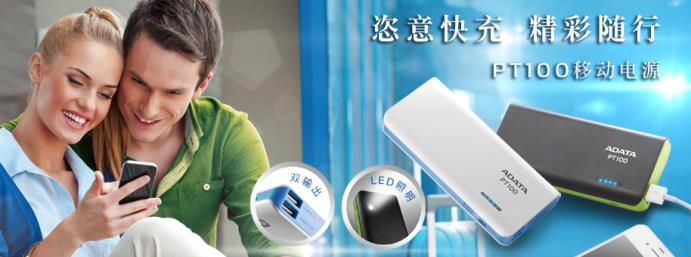 PT100移动电源专为充满活力，喜爱户外活动的年轻族群所打造：具备10000mAh超大容量、双USB输出快充，还有LED照明功能，不但是您的充电宝，也是出外旅行必备的手电筒。一机两用超便利的设计，让移动生活更加随心所欲，精彩无限！ PT100移动电源专为充满活力，喜爱户外活动的年轻族群所打造：具备10000mAh超大容量、双USB输出快充，还有LED照明功能，不但是您的充电宝，也是出外旅行必备的手电筒。一机两用超便利的设计，让移动生活更加随心所欲，精彩无限！ PT100移动电源专为充满活力，喜爱户外活动的年轻族群所打造：具备10000mAh超大容量、双USB输出快充，还有LED照明功能，不但是您的充电宝，也是出外旅行必备的手电筒。一机两用超便利的设计，让移动生活更加随心所欲，精彩无限！ PT100移动电源专为充满活力，喜爱户外活动的年轻族群所打造：具备10000mAh超大容量、双USB输出快充，还有LED照明功能，不但是您的充电宝，也是出外旅行必备的手电筒。一机两用超便利的设计，让移动生活更加随心所欲，精彩无限！ 产品特点订购资讯订购资讯订购资讯● 流線設計好持握颜色产品型号EAN Code● 10000mAh超大电量 藍/白■ APT100-10000M-5V-CWHBL4712366961128● 插入连接线立即启动充电功能   黑/綠■ APT100-10000M-5V-CBKGR4712366961135● 支援同步充放电功能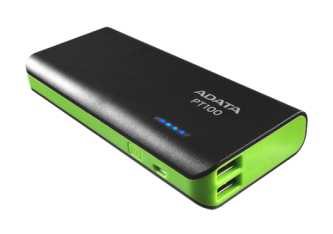 ● 双USB输出，同時充電更方便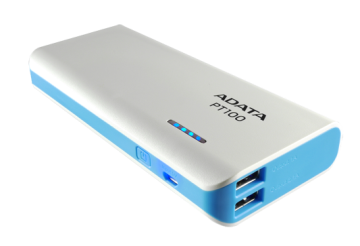 ● 四段式显示的LED照明灯● 高效智能IC多重保護: 安全充/放电防护机制● 20秒智能节电設計規格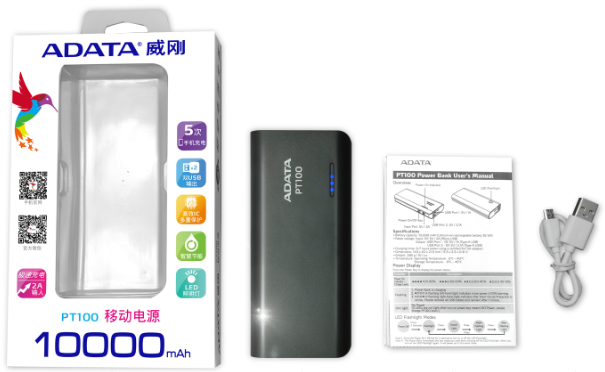 ● 电池容量: 10000mAh● 电池: 锂离子 (18650)● 尺寸(长x宽x高):   140 x 63 x 21.5mm / 5.5 x 2.5 x 0.8英寸● 重量: 285g / 10oz● 输入: DC 5V / 2A (Micro USB)● 输出: DC 5V / 1A (Type-A USB)         DC 5V / 2.1A (Type-A USB)● 工作温度: 0°C ~40°C● 保固: 一年